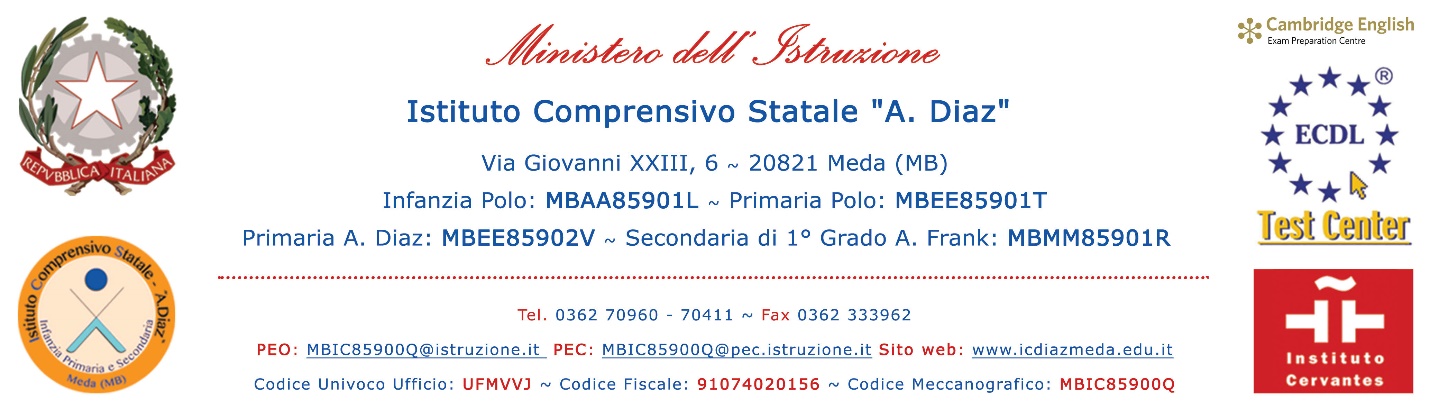 CONGEDO PARENTALE ECCEZIONALEIl/La sottoscritto/a ________________________________________________________________in servizio presso questo Istituto Comprensivo Statale “A. Diaz” in qualità di: DOCENTE	 ATA		 Tempo Determinato	 Tempo Indeterminatonel plesso:  INFANZIA	 PRIMARIA “POLO”	 PRIMARIA “A. DIAZ”	 “A. FRANK”COMUNICAche si asterrà dal lavoro per:Congedo Parentale ECCEZIONALE (50%) fino a 14 anni del figlio (art.17 del D.L. 24 dicembre 2021, n. 221,),dal _______________________________ al _______________________________ gg. _________Congedo Parentale ECCEZIONALE NON RETRIBUITO da 14 a 16 anni del figlio (art. 17 del D.L. 24 dicembre 2021, n. 221,),dal _______________________________ al _______________________________ gg. _________A tal fine, consapevole delle responsabilità e delle pene stabilite dalla legge per false attestazioni e mendaci dichiarazioni, sotto la sua personale responsabilità, DICHIARA:che il/la bambino/a ______________________________ è nato/a il __________________;di aver usufruito di n. gg. _________ di congedo parentale;Meda, ____________________Firma del dipendente: ______________________÷÷÷÷÷÷÷÷÷÷÷÷÷÷÷÷÷÷÷÷÷÷÷÷÷÷÷÷÷÷÷÷÷÷÷÷÷÷÷÷÷÷÷÷÷÷÷÷÷÷÷÷÷÷÷÷÷÷÷÷÷÷VISTA la comunicazione di cui sopra, si prende atto.Il Dirigente ScolasticoDott.ssa Tiziana TroisInserita ad:ARGO ARGO SIDI SIDI NET NET DECRETO N.__________del _________________del _________________verifica RTSverifica RTSProtocollo __________	Data ______________	Riservato all'Ufficio Segreteria